Chestionar Temperamental(G.Heymans si E.D.Wiersma )Raspundeti cu "Da" daca aveti raspunsuri afirmative pentru intrebarea precizata, sau cu "Nu" in cazul in care raspunsurile sunt negative in cazul fiecarui set de intrebari, dar numai un raspuns pentru fiecare din cei zece din fiecare categorie.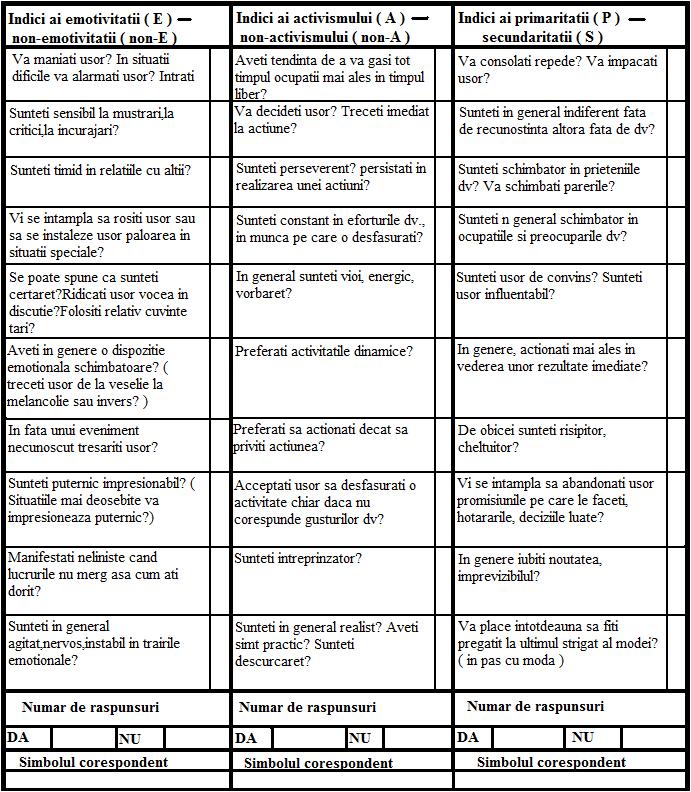 